KLASA: UP/I 361-03/16-10/13URBROJ: 2170/01-03-05/3-16-4Mali Lošinj, 19. rujna 2016. Primorsko-goranska županija, Upravni odjel za prostorno uređenje, graditeljstvo i zaštitu okoliša, Ispostava u Malom Lošinju, postupajući po zahtjevu investitora  Jadranka hoteli d.o.o. Mali Lošinj, Dražica 1 a za izdavanje izmjene i dopune  građevinske dozvole za koju je izdana lokacijska dozvola, na temelju članka 116.  Zakona o gradnji („Narodne novine", br. 153/13)P O Z I V Ana uvid u spis radi izjašnjenja vlasnike i nositelje drugih stvarnih prava na nekretninama za kojima se izdaje izmjena i dopuna građevinske dozvole  za rekonstrukciju  postojeće građevine plaža A – Hortenzija i Bellevue na č.zem. 13481/1, 13481/2, 13482/1, 13482/2, 13482/3, 13487, 13488, i 13490 sve k.o. Mali Lošinj, te vlasnike i nositelje drugih stvarnih prava na nekretninama koje neposredno graniče sa nekretninama za koje se izdaje izmjena i dopuna građevinske dozvole. Uvid u spis se može se izvršiti 3. listopada  2016. godine od 13,00 do 14,00 sati, u prostorijama Primorsko - goranske županije, Upravnom odjelu za prostorno uređenje, graditeljstvo i zaštitu okoliša, Ispostava u Malom Lošinju, Riva lošinjskih kapetana 7., II kat, soba 35.   Uvid u spis predmeta mogu izvršiti osobe koje dokažu  svojstvo stranke u postupku izdavanja izmjene i dopune građevinske dozvole  i to  osobno ili putem opunomoćenika. Prilikom uvida u spis pozvane stranke dužne su dokazati da imaju svojstvo stranke, a opunomoćenik mora priložiti  i valjanu punomoć.Sukladno članku 119. Zakona o gradnji, smatra se da je stranci pružena mogućnost uvida  u spis i ako se ona ne izjasni u propisanom roku. Građevinska dozvola može se izdati i ako se stranka ne izjasni  ili ako se stranka ne odazove pozivu.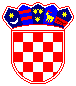 REPUBLIKA HRVATSKA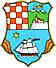 PRIMORSKO-GORANSKA ŽUPANIJAUPRAVNI ODJEL ZA PROSTORNO UREĐENJE,  GRADITELJSTVO I ZAŠTITU OKOLIŠAISPOSTAVA  U MALOM LOŠINJU